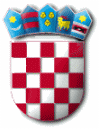               REPUBLIKA  HRVATSKA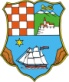     PRIMORSKO - GORANSKA ŽUPANIJAUPRAVNI ODJEL ZA POMORSKO DOBRO,                     PROMET I VEZEJ A V N I   P O Z I VZA RASPODJELU SREDSTAVA NAMIJENJENIH SUBVENCIONIRANJU PRUŽANJA USLUGA ŽUPANIJSKOG LINIJSKOG JAVNOG CESTOVNOG PRIJEVOZA PUTNIKA ZA 2024. GODINUUVJETI PRIJAVEI.	U Proračunu Primorsko-goranske županije za 2024. godinu, razdjel 7. Upravni odjel za pomorsko dobro, promet i veze (u daljnjem tekstu: Upravni odjel), planirana su sredstva za sufinanciranje programa namijenjenih pružanju usluga županijskog linijskog javnog cestovnog prijevoza putnika, jedinicama lokalne samouprave (u daljnjem tekstu: JLS) na području Primorsko-goranske županije.II.Pravo na podnošenje prijave imaju JLS iz točke I. ovog Javnog poziva.Uvjeti koje JLS moraju zadovoljavati da bi se mogle prijaviti na Javni poziv za subvencioniranje su slijedeći:sjedište JLS mora biti na nadmorskoj visini od najmanje 160 mnm,da javni linijski prijevoz nije organiziran prema Zakonu o komunalnom gospodarstvu i/ili putem ugovora o javnim uslugama sklopljenih izravno s prijevoznicima u vlasništvu jedinica lokalne ili područne (regionalne) samouprave sukladno točki III. stavak 2. Odluke o iznosima sufinanciranja, mjerilima i kriterijima za sufinanciranje javne usluge u cestovnom prijevozu putnika (NN 65/21),da javni linijski prijevoz nije sufinanciran sredstvima osiguranim iz Zakona o otocima (NN 116/18, 73/20, 70/21),JLS mora imati zaključen Ugovor o podmirenju dijela neostvarenih prihoda za županijski autobusni linijski prijevoz putnika s prijevoznikom koji održava županijsku liniju temeljem važeće dozvole u tekućoj godini (u daljnjem tekstu: Ugovor o prijevozu).KRITERIJI ZA RASPODJELU I ODABIRIII.Kriteriji za subvencioniranje usluge obavljanja županijskog linijskog javnog cestovnog prijevoza putnika su slijedeći:visina učešća pojedine JLS temeljem Ugovora o prijevozu u odnosu na ukupan iznos svih Ugovora o prijevozu po zaprimljenim zahtjevima JLS,sufinanciranje iz sredstava EU.Do sklapanja ugovora o javnoj usluzi Primorsko-goranska županija može sukladno osiguranim sredstvima u Proračunu, učestvovati u razlici do punog iznosa subvencije. NAČIN PRIJAVE IV.Prijave se dostavljaju u pisanoj formi i trebaju obvezno sadržavati:ispunjen, ovjeren i potpisan OBRAZAC za prijavu (preuzima se na web stranicama Primorsko-goranske županije: www.pgz.hr) V.Prijave se mogu dostaviti na tri načina:1. 	Poštom preporučeno u zatvorenoj omotnici na adresu:PRIMORSKO-GORANSKA ŽUPANIJAUPRAVNI ODJEL ZA POMORSKO DOBRO, PROMET I VEZE(Prijava za subvencioniranje županijskog linijskog prijevoza putnika za 2024. godinu)Slogin kula 2, 51 000 Rijeka2. 	Osobnom dostavom u zatvorenoj omotnici preko pisarnice Primorsko-goranske županije na adresiPRIMORSKO-GORANSKA ŽUPANIJAUPRAVNI ODJEL ZA POMORSKO DOBRO, PROMET I VEZE(Prijava za subvencioniranje županijskog linijskog prijevoza putnika za 2024. godinu)Riva 10, 51 000 Rijeka3. 	putem elektronske pošte na adresu: pomorstvo@pgz.hrNapomena: ukoliko se prijava dostavlja putem elektronske pošte potrebno je skenirati stranicu obrasca s ovjerenim potpisom i pečatom.ROK ZA PODNOŠENJE PRIJAVAVI.Rok za podnošenje prijave je 19. ožujka 2024. godine.Prijave dostavljene izvan roka i nepotpune prijave neće se razmatrati.Pregled i ocjenjivanje pristiglih prijava na Javni poziv obavlja Povjerenstvo za utvrđivanje prijedloga raspodjele sredstava za subvencioniranje pružanja usluga županijskog linijskog javnog cestovnog prijevoza putnika (u daljnjem tekstu: Povjerenstvo), kojeg na prijedlog Privremenog pročelnika Upravnog odjela imenuje Župan iz reda službenika Upravnog odjela.            Sve dodatne informacije mogu se dobiti telefonom na broj 051/351-952.ROK ZA DONOŠENJE ODLUKE I NAČIN OBJAVE VII.	Odluku o odabiru prijavljenih zahtjeva, na prijedlog Povjerenstva, donosi Župan ili Županijska skupština sukladno propisanim ovlastima. Odluka će se donijeti u roku 45 dana od dana objave Javnog poziva.	Odluka o odabiru prijavljenih JLS biti će objavljena na web stranici Primorsko-goranske županije.